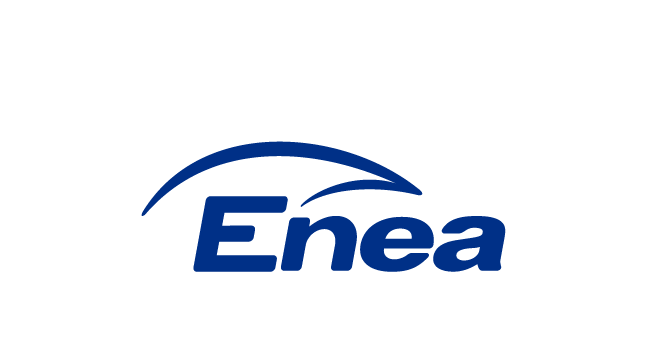 OGŁOSZENIE O PRZETARGU Enea Połaniec S.A.ogłasza przetarg niepubliczny na:ZatwierdzamOGŁOSZENIEEnea Elektrownia Połaniec S.A. ogłasza przetarg otwarty                  na regenerację bębnów nienapędowych  do przenośników                                             taśmowych nawęglania zewnętrznegoI   Zakres regeneracji obejmuje: ZESPÓŁ BĘBNA NIENAPĘDOWEGO  Ø 400x2000 rys. M380.57-14                      w ilości: 3szt.ZESPÓŁ BĘBNA NIENAPĘDOWEGO  Ø 500x2000 rys. M380.57-14                      w ilości: 1szt.       UWAGA: Rysunki dostępne jako załączniki.II.  Zakres prac regeneracyjnych:               Szczegółowy zakres prac do wykonania regeneracji zespołów bębnów obejmuje:Regeneracja pojedynczego zespołu bębna nienapędowego Ø400 x 2000 nr rys. M380.57-14 – zakres bez wymiany płaszcza stalowego:Odbiór bębnów z magazynu zamawiającego i ich dostawa po regeneracji do magazynu zamawiającego.Oczyszczenie bębna z resztek węgla, zdjęcie resztek gumy okładziny Poltegor. Demontaż łożyskowania bębna, weryfikacja elementów oraz obudów łożyskowych.Weryfikacja czopów wału w miejscach osadzenia łożysk.Regeneracja czopów wału bębna wg dokumentacji technicznej.Przygotowanie powierzchni bębna do wulkanizacji nowej okładziny. Wykonanie nowej okładziny gumowej trudnozapalnej typu Poltegor, dla strefy 22 zagrożenia wybuchowego,  metodą wulkanizacji na gorąco o grubości minimum 15 – 20 mm, długość płaszcza bębna wynosi 1600 mm.Regeneracja otworu obudów łożyskowych, wykonanie i wymiana uszkodzonych tulei i pokryw labiryntowych – komplet.Montaż łożyskowania bębna w wersji 1xL, 1xS, z wymianą na nowe 2 sztuk łożysk nr 22316, wymiana na nowe uszczelnień, pełne smarowanie łożysk.Sprawdzenie wyważenia statycznego bębna.Zabezpieczenie antykorozyjne elementów bębna przez piaskowanie powierzchni do 2 stopnia czystości, dwukrotne malowanie farbą podkładową oraz przynajmniej jednokrotne malowanie farbą nawierzchniową epoksydową w kolorze szarym. Całkowita grubość warstw malarskich powinna wynosić minimum 200μm.III. Warunki techniczne wykonania prac regeneracyjnych:Bębny zostaną odebrane do remontu z siedziby Zamawiającego i przetransportowane do siedziby Wykonawcy na koszt i ryzyko Wykonawcy.Wszystkie materiały podstawowe oraz pomocnicze niezbędne dla wykonania pełnej i prawidłowej regeneracji bębnów zapewnia Wykonawca.Przy wymianie łożyskowania należy zastosować łożyska o najwyższej jakości wykonania np. SKF lub NSK. W przypadku konieczności zmiany zakresu regeneracji bębna (wykonania dodatkowych elementów), Wykonawca niezwłocznie powiadomi o tym Zamawiającego, przedstawi dokumentację fotograficzną potwierdzającą oraz uzgodni ostateczne warunki techniczne i finansowe zmiany zakresu prac.Oczekiwany czas wykonania prac regeneracyjnych bębnów wynosi do 5 tygodni licząc od dnia ich odebrania od Zamawiającego i nie dłużej niż 6 tygodni od dnia otrzymania Umowy.Uzgodnienia techniczne i finansowe zmian zakresu regeneracji, wydłużają bieg terminu wykonania prac tylko o czas tych uzgodnień.Wykonawca bezzwłocznie zawiadomi pisemnie Zamawiającego o zakończeniu regeneracji bębnów oraz dostarczy je na własny koszt i ryzyko do magazynu Zamawiającego.Wykonawca oznakuje bęben rozpoznawalnymi cechami Wykonawcy i datą wykonania (rok-miesiąc), dostarczy Zamawiającemu świadectwo jakości wykonania regeneracji dla  bębnów, a w tym także dla okładziny trudnozapalnej (strefa 22 zagrożenia wybuchem pyłu) oraz dostarczy wraz z dostawą warunki gwarancyjne dla wykonanego zakresu regeneracji.Szczegółowy zakres prac do wykonania regeneracji zespołu bębna nie napędowego.Szczegółowy zakres regeneracji pojedynczego zespołu bębna nienapędowego Ø500 x 2000 nr rys. M380.57-14 obejmuje: Odbiór bębna z magazynu zamawiającego i ich dostawa po regeneracji do magazynu                     zamawiającego   Oczyszczenie bębna z resztek węgla, zdjęcie resztek gumy okładziny Poltegor.   Demontaż łożyskowania bębna, weryfikacja elementów oraz obudów łożysk.   Weryfikacja czopów wału w miejscach osadzenia łożysk.Przygotowanie powierzchni bębna do wulkanizacji nowej okładziny. Regeneracja czopów wału bębna wg dokumentacji technicznej.Wykonanie nowej okładziny gumowej trudnozapalnej typu Poltegor, dla strefy 22 zagrożenia wybuchowego,  metodą wulkanizacji na gorąco o grubości minimum 15 – 20 mm, długość płaszcza bębna wynosi 1600 mm.Regeneracja otworu obudów łożyskowych, wykonanie i wymiana uszkodzonych tulei i pokryw labiryntowych – komplet.Montaż łożyskowania bębna w wersji 1xL, 1xS, z wymianą na nowe 2 sztuk łożysk nr 22316, wymiana na nowe uszczelnień, pełne smarowanie łożysk.Sprawdzenie wyważenia statycznego bębna.Zabezpieczenie antykorozyjne elementów bębna przez piaskowanie powierzchni do 2 stopnia czystości, dwukrotne malowanie farbą podkładową oraz przynajmniej jednokrotne malowanie farbą nawierzchniową epoksydową w kolorze szarym. Całkowita grubość warstw malarskich powinna wynosić minimum 200μm.III. Warunki techniczne wykonania prac regeneracyjnych:Bęben zostanie odebrany do wykonania regeneracji warsztatowej z siedziby Zamawiającego i przetransportowany do siedziby Wykonawcy na koszt i ryzyko Wykonawcy.Wszystkie materiały podstawowe oraz pomocnicze niezbędne dla wykonania pełnej i prawidłowej regeneracji bębna zapewnia Wykonawca.Przy wymianie łożyskowania należy zastosować łożyska o najwyższej jakości wykonania np. SKF lub NSK. W przypadku konieczności zmiany zakresu regeneracji bębna (wykonania dodatkowych elementów), Wykonawca niezwłocznie powiadomi o tym Zamawiającego, przedstawi dokumentację fotograficzną potwierdzającą oraz uzgodni ostateczne warunki techniczne i finansowe zmiany zakresu prac.Oczekiwany czas wykonania prac regeneracyjnych bębna wynosi do 5 tygodni licząc od dnia ich odebrania od Zamawiającego i nie dłużej niż 6 tygodni od dnia otrzymania Umowy.Uzgodnienia techniczne i finansowe zmian zakresu regeneracji, wydłużają bieg terminu wykonania prac tylko o czas tych uzgodnień.Wykonawca bezzwłocznie zawiadomi pisemnie Zamawiającego o zakończeniu regeneracji bębnów oraz dostarczy je na własny koszt i ryzyko do magazynu Zamawiającego.Wykonawca oznakuje bęben rozpoznawalnymi cechami Wykonawcy i datą wykonania (rok-miesiąc), dostarczy Zamawiającemu świadectwo jakości wykonania regeneracji dla  bębnów, a w tym także dla okładziny trudnozapalnej (strefa 22 zagrożenia wybuchem pyłu) oraz dostarczy wraz z dostawą warunki gwarancyjne dla wykonanego zakresu regeneracji. IV. Wymagany termin dostawy: 31.08.2020r. nie dłużej jednak niż określono w roz.III pkt.5.    V.  Miejsce dostawy: Enea Elektrownia Połaniec Spółka Akcyjna  Zawada 26;  28-230 Połaniec. Ofertę należy składać tylko w PLN i powinna ona zawierać:Zakres dostaw - Specyfikację wykonania zakresu regeneracji spełniającą wszystkie wymagania techniczne.Terminy i warunki dostaw.Wymagane: atest, certyfikat na zastosowane materiały, wzór deklaracji zgodności do stosowania zespołu bębna dla 22 strefy zagrożenia wybuchem. W przypadku wymagalności zarejestrowania dostarczonych urządzeń w UDT lub w innych organach państwowych,  Wykonawca  dostarczy Zamawiającemu, wszystkie wymagane do tego celu dokumenty.Gwarancja minimum 18 miesięcy od dnia montażu nie dłużej jednak niż 24 miesiące od dnia dostawy. Dostawca przedłoży również warunki gwarancji.Termin płatności faktur nie krótszy niż 30 dni od daty otrzymania faktury.Potwierdzenie wykonania całego zaplanowanego zakresu zadania.Ewentualne informacje uzupełniające do zakresu zadania.Ceny jednostkowe oraz cenę ryczałtową za cały zakres realizacji wykonania i dostawy.Termin ważności oferty. 1.10.Wymagane referencje: minimum dwie za ostatnie 3 lata tylko dla wykonania nowych lub regeneracji przedmiotowych zespołów bębnów dla strefy 22 zagrożenia wybuchem, na kwotę minimum 30.000 zł netto.1.11.  Okres jej ważności           1.12. Prosimy obowiązkowo zamieszczać w ofertach kod PKWiU dla dostaw towarów i                  usług  objętych załącznikiem nr 15 do Ustawy o Vat dla tego rodzaju materiału. Oświadczenia:o zapoznaniu się z ogłoszeniem i otrzymaniem wszelkich informacji koniecznych do przygotowania oferty i akceptacji załączonego projektu umowy,o posiadaniu uprawnień niezbędnych do wykonania przedmiotu zamówienia zgodnie z odpowiednimi przepisami prawa powszechnie obowiązującego, jeżeli nakładają one obowiązek posiadania takich uprawnień,o posiadaniu niezbędnej wiedzy i doświadczenia oraz dysponowania potencjałem technicznym i personelem zdolnym do wykonania zamówienia,o profilu działalności zbliżonym do będącego przedmiotem przetarguo kompletności oferty pod względem dokumentacji, koniecznej do zawarcia umowy,o spełnieniu wszystkich wymagań Zamawiającego określonych specyfikacji,o zastosowaniu rozwiązań spełniających warunki norm jakościowych,o kompletności oferty pod względem dokumentacji, dostaw,o spełnieniu wszystkich wymagań Zamawiającego określonych w zapytaniu ofertowym,o objęciu zakresem oferty wszystkich dostaw niezbędnych do wykonania przedmiotu zamówienia zgodnie z określonymi przez Zamawiającego wymogami oraz obowiązującymi przepisami prawa polskiego i europejskiego.o niezaleganiu z podatkami oraz ze składkami na ubezpieczenie zdrowotne lub społeczne,o znajdowaniu  się w sytuacji ekonomicznej i finansowej zapewniającej wykonanie     zamówienia.o nie posiadaniu powiązań z Zamawiającym, które prowadzą lub mogłyby prowadzić do braku Niezależności lub Konfliktu Interesów w związku z realizacją przez reprezentowany przeze mnie (przez nas) podmiot przedmiotu zamówienia,o nie podleganiu wykluczeniu z postępowania,o akceptacji projektu umowy i zobowiązaniu się do jej podpisania w  przypadku wyboru oferty w miejscu i terminie wyznaczonym przez Zamawiającego,o wykonaniu zamówienia  samodzielnie / z udziałem podwykonawcówo posiadaniu certyfikatu z zakresu jakości, ochrony środowiska oraz bezpieczeństwa i higieny  pracy lub ich braku,o wykonaniu przedmiotu dostawy zgodnie z obowiązującymi przepisami ochrony środowiska oraz bezpieczeństwa i higieny pracy,o akceptacji i zapoznaniu się z Kodeksem Kontrahentów Grupy ENEA dostępnej na stronie: https://www.enea.pl/grupaenea/o_grupie/enea-polaniec/zamowienia/dokumenty-dla-wykonawcow/zalacznik-nr-1-kodeks-kontrahentow-grupy-enea-informacja-dla-kontrahentow.pdf?t=1589801266Warunkiem dopuszczenia do przetargu jest również dołączenie do oferty:Oświadczenia oferenta o wypełnieniu obowiązku informacyjnego przewidzianego w art.  13 lub art. 14 RODO wobec osób fizycznych, od których dane osobowe bezpośrednio lub pośrednio pozyskał, którego wzór stanowi załącznik nr 2 do ogłoszenia.W przypadku gdy oferent jest osobą fizyczną oświadczenia oferenta o wyrażeniu zgody na przetwarzanie przez Enea Połaniec S.A. danych osobowych, którego wzór stanowi załącznik nr 3 do ogłoszenia. Integralną częścią ogłoszenia jest klauzula informacyjna wynikająca z obowiązku informacyjnego Administratora (Enea Połaniec S.A.) stanowiąca Załącznik nr 4 do ogłoszenia.Kryterium oceny ofert: 100% cena.Ad. 1. Kryterium K1 –Wynagrodzenie Ofertowe netto - znaczenie (waga) 100%(porównywana będzie Cena netto zawierająca podatek VAT)gdzieCn – wynagrodzenie  najniższe  z ocenianych Ofert/najniższa wartość oferty (brutto),Co – wynagrodzenie ocenianej Oferty/wartość ocenianej oferty (brutto).Oferent ponosi wszystkie koszty związane ze sporządzeniem i przedłożeniem oferty.Planowany termin zakończenia postępowania przetargowego i wybór dostawcy do dnia  23.07.2020r. Zamówienie będzie złożone zgodnie Ogólnymi Warunkami Zakupu Towarów Enea Połaniec S.A. umieszczonych na stronie: https://www.enea.pl/pl/grupaenea/o-grupie/spolki-grupy-enea/polaniec/zamowienia/dokumenty-dla-wykonawcow-i-dostawcow       w wersji obowiązującej na dzień publikacji Ogłoszenia.Wymagania   Zamawiającego w zakresie wykonywania prac na obiektach na terenie Zamawiającego zamieszczone są na stronie internetowej https://www.enea.pl/pl/grupaenea/o-grupie/spolki-grupy-enea/polaniec/zamowienia/dokumenty. Dostawca zobowiązany jest do zapoznania się z tymi dokumentami i postępowania zgodnie z ustalonymi tam zasadami. Zamawiający udzieli zamówienia wybranemu oferentowi, zgodnie z zapytaniem ofertowym i warunkami ustalonymi podczas ewentualnych negocjacji.Zamawiający zastrzega sobie prawo do przyjęcia lub odrzucenia oferty w każdym czasie  przed zawarciem umowy, bez podejmowania tym samym jakiegokolwiek zobowiązania  wobec dotkniętego tym oferenta, lub jakichkolwiek obowiązków informowania dotkniętego oferenta    o podstawach do takiego działania.Ofertę należy złożyć na adres: e-mail: zbigniew.karwacki@enea.pl do dnia 22.07.2020 r. do godz. 15°°. W przedkładanej ofercie prosimy uwzględnić i określić maksymalnie możliwy opust cenowy. W przypadku złożenia u Państwa naszego zamówienia faktury należy składać na adres:Enea Elektrownia Połaniec Spółka Akcyjna Centrum Zarządzania Dokumentamiul. Zacisze 28; 65-775 Zielona Góra  .Adres dostawy: Enea Elektrownia Połaniec Spółka Akcyjna, Zawada 26; 28-230 Połaniec.Osoby odpowiedzialne za kontakty z oferentami ze strony Zamawiającego:     16.1.Sprawy techniczne prowadzi Pan Witold Dunal tel. 15 865 62 81;                  e-mail:   Witold.Dunal@@enea.pl                 i Pan Tomasz Staromłyński tel. 15 865 67 84, kom. 885 904 473                e-mail:   Tomasz.Staromlynski@@enea.pl      16.2.Sprawy handlowe prowadzi: Pan  Zbigniew Karwacki tel. 15 865 65 60 ;                  e-mail:  Zbigniew.Karwacki@enea.plPrzetarg prowadzony będzie na zasadach określonych w regulaminie wewnętrznym Enea Połaniec S.A.Zamawiający zastrzega sobie możliwość zmiany warunków przetargu określonych w niniejszym  ogłoszeniu lub odwołania przetargu bez podania przyczyn.Załączniki do ogłoszenia:        Załącznik nr 1 - Wzór formularza oferty        Załącznik nr 2 – Wzór oświadczenia o wypełnieniu obowiązków informacyjnych przewidzianych                                      w art. 13 lub art. 14 RODO        Załącznik nr 3 - Klauzula informacyjna         Załącznik nr 4 - Wzór oświadczenia o wyrażeniu zgody na przetwarzanie danych osobowych.        Załącznik nr 5 – Umowa projekt                                                                                                                               Załącznik nr 1 do ogłoszeniaWZÓR FORMULARZA OFERTYNr. Oferty: ……………………………..Dane dotyczące oferenta:Nazwa ............................................................................................................................................Siedziba ......................................................................................................................................Nr telefonu/faksu ........................................................................................................................nr NIP...........................................................................................................................................osoba do kontaktu .................................................................................. nr tel. .......................... e-mail. ...................................................................Przedmiot dostawy:………………………………………………………………………………………………………………….…Terminy dostawy :…………………………………………………………………………………………………………………………Płatność………………………………………………………………………………………………………………………………………..Zobowiązania oferenta:Zobowiązujemy się dostarczać towar na koszt……………………………………. do siedziby Enea Połaniec S.A, zgodnie z wymaganiami Zamawiającego, w terminach przedstawionych przez Zamawiającego.Cena ofertowa: 5.3.Razem całość oferty ………………….. zł (słownie: …………………………………………………….……………………      złotych)  netto.5.4. Razem całość oferty po opuście ………………….. zł (słownie: ………………………………………………………  …………………………………………………………………..złotych) netto.W przedmiotowej ofercie zawarto opust cenowy w wysokości:…………………………………………..%Oświadczamy, że uważamy się za związanych niniejszą ofertą przez okres 60 dni od upływu terminu składania ofert.Oświadczamy że rozliczymy podatek VAT zgodnie z postanowieniami art. 17 ust.1 pkt. 7 ustawy o podatku VAT.  Wyrażam zgodę na przetwarzanie przez Enea Połaniec S.A. moich danych osobowych w celu związanym z prowadzonym przetargiem na dostawę: …………………………………………………………………………..…………..…….  dla Enea Elektrownia Połaniec S.A.Załącznikami  do oferty są:Oświadczenia:o zapoznaniu się z ogłoszeniem i otrzymaniem wszelkich informacji koniecznych do przygotowania oferty i warunkami załączonego projektu umowy,o posiadaniu uprawnień niezbędnych do wykonania przedmiotu zamówienia zgodnie z odpowiednimi przepisami prawa powszechnie obowiązującego, jeżeli nakładają one obowiązek posiadania takich uprawnień,o posiadaniu niezbędnej wiedzy i doświadczenia oraz dysponowania potencjałem technicznym i personelem zdolnym do wykonania zamówienia,o kompletności oferty pod względem dokumentacji, koniecznej do zawarcia umowy,o spełnieniu wszystkich wymagań Zamawiającego określonych specyfikacji,o zastosowaniu rozwiązań spełniających warunki norm jakościowych,o kompletności oferty pod względem dokumentacji, dostaw,o spełnieniu wszystkich wymagań Zamawiającego określonych w zapytaniu ofertowym,o objęciu zakresem oferty wszystkich dostaw niezbędnych do wykonania przedmiotu zamówienia zgodnie z określonymi przez Zamawiającego wymogami oraz obowiązującymi przepisami prawa polskiego i europejskiego.o niezaleganiu z podatkami oraz ze składkami na ubezpieczenie zdrowotne lub społeczne,o znajdowaniu  się w sytuacji ekonomicznej i finansowej zapewniającej wykonanie     zamówienia.o nie posiadaniu powiązań z Zamawiającym, które prowadzą lub mogłyby prowadzić do braku Niezależności lub Konfliktu Interesów w związku z realizacją przez reprezentowany przeze mnie (przez nas) podmiot przedmiotu zamówienia,o nie podleganiu wykluczeniu z postępowania,o akceptacji projektu umowy i zobowiązaniu się do jej podpisania w  przypadku wyboru oferty w miejscu i terminie wyznaczonym przez Zamawiającego,o wykonaniu zamówienia  samodzielnie / z udziałem podwykonawcówo posiadaniu certyfikatu z zakresu jakości, ochrony środowiska oraz bezpieczeństwa i higieny  pracy lub ich braku,o wykonaniu przedmiotu dostawy zgodnie z obowiązującymi przepisami ochrony środowiska oraz bezpieczeństwa i higieny pracy,o wypełnieniu obowiązków informacyjnych przewidzianych w art. 13 lub art. 14 RODO.o wyrażeniu zgody na przetwarzanie danych osobowych.o akceptacji i zapoznaniu się z Kodeksem Kontrahentów Grupy ENEA dostępnej na stronie: https://www.enea.pl/grupaenea/o_grupie/enea-polaniec/zamowienia/dokumenty-dla-wykonawcow/zalacznik-nr-1-kodeks-kontrahentow-grupy-enea-informacja-dla-kontrahentow.pdf?t=1589801266Wykonawca oświadcza, że wyraża zgodę na dokonywanie przez Zamawiającego płatności w systemie podzielonej płatności, , tzw. split paymentodpis z KRS lub informacja o wpisie do ewidencji działalności gospodarczej.Data i podpis przedstawiciela Oferenta                                                                                                                         Załącznik nr 2 do ogłoszeniaWzór oświadczenia wymaganego od wykonawcy w zakresie wypełnienia obowiązków informacyjnych przewidzianych w art. 13 lub art. 14 RODO Oświadczam, że wypełniłem obowiązki informacyjne przewidziane w art. 13 lub art. 14 RODO1) wobec osób fizycznych, od których dane osobowe bezpośrednio lub pośrednio pozyskałem w celu złożenia oferty / udział w niniejszym postępowaniu.*…………………………………………..                                                                                           data i podpis uprawnionego przedstawiciela Oferenta______________________________1) rozporządzenie Parlamentu Europejskiego i Rady (UE) 2016/679 z dnia 27 kwietnia 2016 r. w sprawie ochrony osób fizycznych w związku z przetwarzaniem danych osobowych i w sprawie swobodnego przepływu takich danych oraz uchylenia dyrektywy 95/46/WE (ogólne rozporządzenie o ochronie danych) (Dz. Urz. UE L 119 z 04.05.2016, str. 1). * W przypadku gdy wykonawca nie przekazuje danych osobowych innych niż bezpośrednio jego dotyczących lub zachodzi wyłączenie stosowania obowiązku informacyjnego, stosownie do art. 13 ust. 4 lub art. 14 ust. 5 RODO treści oświadczenia wykonawca nie składa (usunięcie treści oświadczenia np. przez jego                                                                                                       Załącznik nr 3 do ogłoszeniaKlauzula informacyjna Zgodnie z art. 13 i 14 ust. 1 i 2 Rozporządzenia Parlamentu Europejskiego i Rady (UE) 2016/679 z dnia 27 kwietnia 2016 r. w sprawie ochrony osób fizycznych w związku z przetwarzaniem danych osobowych w sprawie swobodnego przepływu takich danych oraz uchylenia dyrektury 95/45/WE (dalej: RODO), informujemy:Administratorem Pana/Pani danych osobowych podanych przez Pana/Panią jest Enea Elektrownia Połaniec Spółka Akcyjna (skrót firmy: Enea Połaniec S.A.) z siedzibą w Zawadzie 26, 28-230 Połaniec (dalej: Administrator).Dane kontaktowe:Inspektor Ochrony Danych - e-mail: eep.iod@enea.pl, telefon: 15 / 865 6383Pana/Pani dane osobowe przetwarzane będą w celu udziału w postępowaniu/przetargu oraz późniejszej ewentualnej realizacji oraz rozliczenia usługi bądź umowy ( art. 6 ust. 1 lit. b Rozporządzenia Parlamentu Europejskiego i Rady (UE) 2016/679 z dnia 27 kwietnia 2016 r. tzw. ogólnego rozporządzenia o ochronie danych osobowych, dalej: RODO). Podanie przez Pana/Panią danych osobowych jest dobrowolne, ale niezbędne do udziału w postępowaniu i późniejszej ewentualnej realizacji usługi bądź umowy.Administrator może ujawnić Pana/Pani dane osobowe podmiotom upoważnionym na podstawie przepisów prawa. Administrator może również powierzyć przetwarzanie Pana/Pani danych osobowych dostawcom usług lub produktów działającym na jego rzecz, w szczególności podmiotom świadczącym Administratorowi usługi IT, księgowe, transportowe, serwisowe, agencyjne. Zgodnie z zawartymi z takimi podmiotami umowami powierzenia przetwarzania danych osobowych, Administrator wymaga od tych dostawców usług zgodnego z przepisami prawa, wysokiego stopnia ochrony prywatności i bezpieczeństwa Pana/Pani danych osobowych przetwarzanych przez nich w imieniu Administratora.Pani/Pana dane osobowe będą przechowywane przez okres wynikający z powszechnie obowiązujących przepisów prawa oraz przez czas niezbędny do dochodzenia roszczeń związanych z przetargiem.Dane udostępnione przez Panią/Pana nie będą podlegały profilowaniu.Administrator danych nie ma zamiaru przekazywać danych osobowych do państwa trzeciego.Przysługuje Panu/Pani prawo żądania: dostępu do treści swoich danych - w granicach art. 15 RODO,ich sprostowania – w granicach art. 16 RODO, ich usunięcia - w granicach art. 17 RODO, ograniczenia przetwarzania - w granicach art. 18 RODO, przenoszenia danych - w granicach art. 20 RODO,prawo wniesienia sprzeciwu (w przypadku przetwarzania na podstawie art. 6 ust. 1 lit. f) RODO – w granicach art. 21 RODO,Realizacja praw, o których mowa powyżej, może odbywać się poprzez wskazanie swoich żądań/sprzeciwu przesłane Inspektorowi Ochrony Danych na adres e-mail: eep.iod@enea.pl.Przysługuje Panu/Pani prawo wniesienia skargi do Prezesa Urzędu Ochrony Danych Osobowych w przypadku, gdy uzna Pan/Pani, iż przetwarzanie danych osobowych przez Administratora narusza przepisy o ochronie danych osobowych.                                                                                                 Załącznik nr 4 do ogłoszeniaWzór oświadczenia o wyrażeniu zgody na przetwarzanie danych osobowych Oświadczam, że wyrażam zgodę na przetwarzanie przez Enea Połaniec S.A. moich danych osobowych w celu związanym z prowadzonym przetargiem o nr: 4100/JW00/30/KZ/……………………/4100/JW00/30/KZ/2020/…………………………… na dostawę  ………………………………………………………………………………………………………………….. dla Elektrowni Enea Połaniec S.A.…………………………………………..                                                                                           data i podpis uprawnionego przedstawiciela Oferenta______________________________rozporządzenie Parlamentu Europejskiego i Rady (UE) 2016/679 z dnia 27 kwietnia 2016 r. w sprawie ochrony osób fizycznych w związku z przetwarzaniem danych osobowych i w sprawie swobodnego przepływu takich danych oraz uchylenia dyrektywy 95/46/WE (ogólne rozporządzenie o ochronie danych) (Dz. Urz. UE L 119 z 04.05.2016,                                                                                                 Załącznik nr 5 do ogłoszenia Umowa nr NZ/………/M/4100/90000…………../5000……………/2020 (zwana w dalszej części "Umową")zawarta w Zawadzie w dniu …………………...2020 roku, pomiędzy: Enea Elektrownia Połaniec Spółka Akcyjna (skrót firmy: Enea Elektrownia Połaniec S.A.) z siedzibą: Zawada 26, 28-230 Połaniec, zarejestrowaną pod numerem KRS 0000053769 przez Sąd Rejonowy w Kielcach, X Wydział Gospodarczy Krajowego Rejestru Sądowego, kapitał zakładowy 713 500 000 zł w całości wpłacony, NIP: 866-00-01-429, zwaną dalej „Zamawiającym”, którego reprezentują:…………………………………………………………………………………Mirosław Jabłoński - Prokurenta……………………………………………..…………..adres: ul…………………………………….,……………………………, wpisaną do Rejestru Przedsiębiorców Krajowego Rejestru Sądowego, prowadzonego przez Sąd Rejonowy dla ………………………………………….. , XI Wydział Gospodarczy Krajowego Rejestru Sądowego, pod numerem KRS……………………………….., (NIP: …………………….), kapitał zakładowy …………………………….. PLN zwany dalej „Dostawcą” reprezentowanym przez: ………………………………………………….………………………………………………………………………………………………………...……………………………………………………………………………………………………………………………………………………………Zamawiający oraz Dostawcą będą dalej łącznie zwani „Stronami”.Na wstępie Strony stwierdziły, co następuje:Dostawca oświadcza, że: (a) posiada zdolność do zawarcia Umowy, (b) Umowa stanowi ważne i prawnie wiążące dla niego zobowiązanie, (c) zawarcie i wykonanie Umowy nie stanowi naruszenia jakiejkolwiek umowy lub zobowiązania, których stroną jest Dostawca, jak również nie stanowi naruszenia jakiejkolwiek decyzji administracyjnej, zarządzenia, postanowienia lub wyroku wiążącego Dostawcę.Dostawca oświadcza i zapewnia, że pozostaje podmiotem prawidłowo utworzonym, istniejącym i działającym zgodnie z prawem, a także, iż w odniesieniu do Dostawcy nie został złożony wniosek o otwarcie postępowania upadłościowego lub naprawczego, a także nie zostało wszczęte wobec niego postępowanie likwidacyjne. Nadto, Dostawca oświadcza i zapewnia, że posiada wiedzę i doświadczenie niezbędne do należytego wykonania Umowy oraz posiada środki konieczne do wykonania Umowy, a jego sytuacja finansowa pozwala na podjęcie w dobrej wierze zobowiązań wynikających z Umowy.Zamawiający oświadcza, że: (a) posiada zdolność do zawarcia Umowy, (b) Umowa stanowi ważne i prawnie wiążące dla niego zobowiązanie, (c) zawarcie i wykonanie Umowy nie stanowi naruszenia jakiejkolwiek umowy lub zobowiązania, których stroną jest Zamawiający, jak również nie stanowi naruszenia jakiejkolwiek decyzji administracyjnej, zarządzenia, postanowienia lub wyroku wiążącego Zamawiającego. Nadto Zamawiający oświadcza i zapewnia, iż posiada środki finansowe konieczne do należytego wykonania Umowy.Ogólne Warunki Zakupu Towarów Zamawiającego w wersji NZ/4/2018 z dnia 7 sierpnia 2018 r. („OWZT”), znajdujące się na stronie internetowej https://www.enea.pl/pl/grupaenea/o-grupie/spolki-grupy-enea/polaniec/zamowienia/dokumenty-dla-wykonawcow-i-dostawcow               OWZT oraz że akceptuje ich brzmienie. W przypadku rozbieżności między zapisami Umowy a                OWZT, pierwszeństwo mają zapisy Umowy, zaś w pozostałym zakresie obowiązują OWZT.Dostawca oświadcza że nie posiada powiązań z Zamawiającym, które prowadzą lub mogłyby prowadzić do braku Niezależności lub Konfliktu Interesów w związku z realizacją przedmiotu Umowy przez Wykonawcę.Dostawca oświadcza i zapewnia, że zapoznał się i będzie przestrzegał postanowień Kodeksu Kontrahentów Grupy ENEA dostępnego na stronie: https://10.125.13.101/grupaenea/o_grupie/enea-polaniec/zamowienia/dokumenty-dla-wykonawcow/zalacznik-nr-1-kodeks-kontrahentow-grupy-enea-informacja-dla-kontrahentow.pdf?t=1588858520Wszelkie terminy pisane w Umowie wielką literą, które nie zostały w niej zdefiniowane, mają znaczenie przypisane im w OWZT. W związku z powyższym Strony ustaliły, co następuje:PRZEDMIOT UMOWYZamawiający zamawia, a Dostawca przyjmuje do realizacji regenerację bębnów nienapędowych                  do przenośników taśmowych nawęglania zewnętrznego w rodzajach i ilościach jak poniżej –                   dalej Towar”:         Szczegółowy zakres regeneracji pojedynczego zespołu bębna nienapędowego Ø400 x 2000  nr rys. M380.57-15 bez wymiany płaszcza stalowego obejmuje:                -  Odbiór bębnów z magazynu zamawiającego i ich dostawa po regeneracji do magazynu               zamawiającego.                -  Oczyszczenie bębna z resztek węgla, zdjęcie resztek gumy okładziny Poltegor.        -  Demontaż łożyskowania bębna, weryfikacja elementów oraz obudów łożyskowych.               -   Weryfikacja czopów wału w miejscach osadzenia łożysk.               -   Regeneracja czopów wału bębna wg dokumentacji technicznej.               -   Przygotowanie powierzchni bębna do wulkanizacji nowej okładziny.                -   Wykonanie nowej okładziny gumowej trudnozapalnej typu Poltegor, dla strefy 22 zagrożenia                    wybuchowego,  metodą wulkanizacji na gorąco o grubości minimum 15 – 20 mm, długość                    płaszcza bębna wynosi 1600 mm.                - Regeneracja otworu obudów łożyskowych, wykonanie i wymiana uszkodzonych tulei                   i pokryw labiryntowych – komplet.               -  Montaż łożyskowania bębna w wersji 1xL, 1xS, z wymianą na nowe 2 sztuk łożysk nr 22316,                    wymiana na nowe uszczelnień, pełne smarowanie łożysk.               -  Sprawdzenie wyważenia statycznego bębna.               - Zabezpieczenie antykorozyjne elementów bębna przez piaskowanie powierzchni do 2                  stopnia czystości, dwukrotne malowanie farbą podkładową oraz przynajmniej jednokrotne                  malowanie farbą nawierzchniową epoksydową w kolorze szarym. Całkowita grubość warstw                  malarskich powinna wynosić minimum 200μm.III. Warunki techniczne wykonania prac regeneracyjnych:Bębny zostaną odebrane do remontu z siedziby Zamawiającego i przetransportowane do siedziby Wykonawcy na koszt i ryzyko Wykonawcy.Wszystkie materiały podstawowe oraz pomocnicze niezbędne dla wykonania pełnej i prawidłowej regeneracji bębnów zapewnia Wykonawca.Przy wymianie łożyskowania należy zastosować łożyska o najwyższej jakości wykonania np. SKF lub NSK. W przypadku konieczności zmiany zakresu regeneracji bębna (wykonania dodatkowych elementów), Wykonawca niezwłocznie powiadomi o tym Zamawiającego, przedstawi dokumentację fotograficzną potwierdzającą oraz uzgodni ostateczne warunki techniczne i finansowe zmiany zakresu prac.Oczekiwany czas wykonania prac regeneracyjnych bębnów wynosi do 5 tygodni licząc od dnia ich odebrania od Zamawiającego i nie dłużej niż 6 tygodni od dnia otrzymania Umowy.Uzgodnienia techniczne i finansowe zmian zakresu regeneracji, wydłużają bieg terminu wykonania prac tylko o czas tych uzgodnień.Wykonawca bezzwłocznie zawiadomi pisemnie Zamawiającego o zakończeniu regeneracji bębnów oraz dostarczy je na własny koszt i ryzyko do magazynu Zamawiającego.Wykonawca oznakuje bęben rozpoznawalnymi cechami Wykonawcy i datą wykonania (rok-miesiąc), dostarczy Zamawiającemu świadectwo jakości wykonania regeneracji dla  bębnów, a w tym także dla okładziny trudnozapalnej (strefa 22 zagrożenia wybuchem pyłu) oraz dostarczy wraz z dostawą warunki gwarancyjne dla wykonanego zakresu regeneracji.1.3.Szczegółowy  zakres regeneracji pojedynczego zespołu bębna nienapędowego Ø500 x 2000                   nr rys. M380.57-14 obejmuje:- Odbiór bębna z magazynu zamawiającego i ich dostawa po regeneracji do magazynu                      zamawiającego                - Oczyszczenie bębna z resztek węgla, zdjęcie resztek gumy okładziny Poltegor.                - Demontaż łożyskowania bębna, weryfikacja elementów oraz obudów łożysk.- Weryfikacja czopów wału w miejscach osadzenia łożysk.                - Przygotowanie powierzchni bębna do wulkanizacji nowej okładziny.                 - Regeneracja czopów wału bębna wg dokumentacji technicznej.                - Wykonanie nowej okładziny gumowej trudnozapalnej typu Poltegor, dla strefy 22 zagrożenia                   wybuchowego,  metodą wulkanizacji na gorąco o grubości minimum 15 – 20 mm, długość                   płaszcza bębna wynosi 1600 mm.                - Regeneracja otworu obudów łożyskowych, wykonanie i wymiana uszkodzonych tulei                  i pokryw labiryntowych – komplet.                 - Montaż łożyskowania bębna w wersji 1xL, 1xS, z wymianą na nowe 2 sztuk łożysk nr 22316,                     wymiana na nowe uszczelnień, pełne smarowanie łożysk.                 - Sprawdzenie wyważenia statycznego bębna.                 - Zabezpieczenie antykorozyjne elementów bębna przez piaskowanie powierzchni do 2                    stopnia czystości, dwukrotne malowanie farbą podkładową oraz przynajmniej jednokrotne                    malowanie farbą nawierzchniową epoksydową w kolorze szarym. Całkowita grubość warstw                    malarskich powinna wynosić minimum 200μm.III. Warunki techniczne wykonania prac regeneracyjnych:Bęben zostanie odebrany do wykonania regeneracji warsztatowej z siedziby Zamawiającego i przetransportowany do siedziby Wykonawcy na koszt i ryzyko Wykonawcy.Wszystkie materiały podstawowe oraz pomocnicze niezbędne dla wykonania pełnej i prawidłowej regeneracji bębna zapewnia Wykonawca.Przy wymianie łożyskowania należy zastosować łożyska o najwyższej jakości wykonania np. SKF lub NSK. W przypadku konieczności zmiany zakresu regeneracji bębna (wykonania dodatkowych elementów), Wykonawca niezwłocznie powiadomi o tym Zamawiającego, przedstawi dokumentację fotograficzną potwierdzającą oraz uzgodni ostateczne warunki techniczne i finansowe zmiany zakresu prac.Oczekiwany czas wykonania prac regeneracyjnych bębna wynosi do 5 tygodni licząc od dnia ich odebrania od Zamawiającego i nie dłużej niż 6 tygodni od dnia otrzymania Umowy.Uzgodnienia techniczne i finansowe zmian zakresu regeneracji, wydłużają bieg terminu wykonania prac tylko o czas tych uzgodnień.Wykonawca bezzwłocznie zawiadomi pisemnie Zamawiającego o zakończeniu regeneracji bębnów oraz dostarczy je na własny koszt i ryzyko do magazynu Zamawiającego.Wykonawca oznakuje bęben rozpoznawalnymi cechami Wykonawcy i datą wykonania (rok-miesiąc), dostarczy Zamawiającemu świadectwo jakości wykonania regeneracji dla  bębnów, a w tym także dla okładziny trudnozapalnej (strefa 22 zagrożenia wybuchem pyłu) oraz dostarczy wraz z dostawą warunki gwarancyjne dla wykonanego zakresu regeneracji.      1.4. Szczegółowe parametry techniczne Towaru: dostarczone materiały będą spełniać wymogi               dla tego typu materiałów, potwierdzone stosownymi atestami, certyfikatami na               zastosowane materiały, deklaracjami zgodności do stosowania zespołu bębna dla 22 strefy               zagrożenia wybuchem. W przypadku wymagalności zarejestrowania dostarczonych urządzeń               w UDT lub w innych organach państwowych,  Wykonawca  dostarczy Zamawiającemu,                wszystkie wymagane do tego celu dokumenty .       1.5. Dostarczone materiały  będą odbierane przez Zamawiającego na podstawie dokumentu               dostawy (WZ) i protokołu odbioru podpisanego przez upoważnionych przedstawicieli Stron.        1.6.Zamawiający wymaga, aby każda dostaw odbywała się w opakowaniach zabezpieczających                 przed uszkodzeniem i umożliwiającymi ich składowanie, opisanych również indeksem                Zamawiającego.         1.7.Dostawca udziela 18 miesięcy od dnia montażu nie dłużej jednak niż 24 miesiące od dnia                 dostawy na każdą pozycję.terminY DOSTAW Strony ustalają termin obowiązywania Umowy od dnia ………….2020r do dnia ……………..2020r. Strony ustalają, że dostawa nie przekroczy 21 dni od dnia podpisania Umowy, tj. ……………………2020r.Niezależnie od przypadków wskazanych w OWZT Zamawiający ma prawo odstąpić od Umowy ze skutkiem natychmiastowym w przypadku naruszenia przez Dostawcę postanowień Umowy, w szczególności w razie dostaw Towaru niezgodnego z parametrami określonymi w Umowie. Prawo odstąpienia wskazane w Umowie oraz OWZT może być wykonane w terminie 30 dni od dnia zaistnienia przyczyny odstąpienia. MIEJSCE DOSTAWYStrony uzgadniają, że miejscem dostawy Towaru będzie: bezpośrednia dostawa do magazynów do Elektrowni  Zawada 26, 28-230 Połaniec. CENA I WARUNKI PŁATNOŚCIZ tytułu należytego wykonania Umowy przez Dostawcę, Zamawiający zobowiązuje się do zapłaty ceny (dalej: „Cena”) w wysokości:  ……………….zł netto ustalonej w oparciu o cenę jednostkową oraz ilość dostarczonego Towaru ( 2szt.x…………….zł/szt.)Cena zawiera całość kosztów związanych z dostawą do Zamawiającego, w tym transport. Zamawiający, oprócz zapłaty wynagrodzenia określonego w pkt 4.1., nie jest zobowiązany do zwrotu Dostawcy jakichkolwiek wydatków, kosztów związanych z wykonywaniem niniejszej Umowy bądź zapłaty jakiegokolwiek dodatkowego lub uzupełniającego wynagrodzenia.Podstawę do wystawienia faktury stanowić będzie protokół odbioru podpisany przez przedstawicieli Stron. Dostawca nie jest uprawniony do wystawiania faktur VAT za materiały objęte Umową jeżeli nie zostały one odebrane przez Zamawiającego.Faktury wystawiane będą z terminem płatności: 30 dni od daty doręczenia Zamawiającemu faktury VAT na adres wskazany w pkt 7.1.2. Umowy. Dopuszcza się przesyłanie faktur drogą elektroniczną na adres: faktury.elektroniczne@enea.pl w formacie pdf, w wersji nieedytowalnej (celem zapewnienia autentyczności pochodzenia i integralności treści faktury). Jeżeli Wykonawca skorzysta z elektronicznej formy przesyłania faktur, wtedy nie ma obowiązku przesyłania wersji papierowej dokumentu faktury.Zapłata za dostarczony towar dokonywana będzie na rzecz Dostawcy na rachunek bankowy wskazany na fakturze.Zamawiający oświadcza, że płatności za wszystkie faktury VAT realizuje z zastosowaniem mechanizmu podzielonej płatności, tzw. split payment.Dostawca oświadcza, że wyraża zgodę na dokonywanie przez Zamawiającego płatności w systemie podzielonej płatności.Płatności za faktury będą realizowane wyłącznie na numery rachunków rozliczeniowych, o których mowa w art. 49 ust. 1 pkt 1 ustawy z dnia 29 sierpnia 1997 r. – Prawo bankowe, lub imiennych rachunków w spółdzielczej kasie oszczędnościowo--kredytowej, której podmiot jest członkiem, otwartych w związku z prowadzoną przez członka działalnością gospodarczą – wskazanych w zgłoszeniu identyfikacyjnym lub zgłoszeniu aktualizacyjnym i potwierdzonych przy wykorzystaniu STIR w rozumieniu art. 119zg pkt 6 Ordynacji podatkowej.Całkowita wartość dostawy w okresie obowiązywania Umowy nie przekroczy kwoty:……………zł  netto. OSOBY ODPOWIEDZIALNE ZA REALIZACJĘ UMOWYZamawiający wyznacza niniejszym:                 Zbigniew Karwacki, tel.: 15 865 65 60; e-mail: zbigniew.karwacki@enea.pl  – w sprawach                       realizacji zamówienia; Witold Dunal, tel. 15 865 62 81, e-mail:  Witold.Dunal@enea.pl  lub                  Tomasz Staromłyński tel. 15 865 67 84, kom. 885 904 473 e-mail: Tomasz.Staromlynski@@enea.pl                 w  sprawach uzgodnień technicznych jako osobę upoważnioną do składania w jego  imieniu                  wszelkich oświadczeń objętych Umową, koordynowania obowiązków nałożonych Umową na                  Zamawiającego oraz reprezentowania  Zamawiającego  w stosunkach z Dostawcą, jego (dalej                 "Pełnomocnik Zamawiającego"). Pełnomocnik  Zamawiającego nie jest uprawniony do                  podejmowania czynności oraz składania oświadczeń woli, które skutkowałyby  jakąkolwiek                  zmianą Umowy. Zmiana Pełnomocnika Zamawiającego nie stanowi zmiany Umowy                  i następować będzie z chwilą Pisemnego powiadomienia Dostawcy.           5.2.Dostawca  wyznacza niniejszym:    ………………………………………………………. tel. ……………………; e-mail: ……………………………………..                  jako osobę upoważnioną do reprezentowania Dostawcy w celu składania w jego imieniu                       wszelkich oświadczeń objętych Umową, koordynowania obowiązków nałożonych Umową na                  Dostawcę oraz reprezentowania Dostawcy w stosunkach z Zamawiającym, w tym do                 przyjmowania pochodzących od tych podmiotów oświadczeń woli (dalej łącznie zwani                 "Pełnomocnikami Dostawcy" lub z osobna „Pełnomocnikiem Dostawcy”). Pełnomocnicy                  Dostawcy nie są uprawnieni do podejmowania czynności oraz składania oświadczeń woli,                     które skutkowałyby jakąkolwiek zmianą Umowy. Zmiana Pełnomocników Dostawcy nie                      stanowi zmiany Umowy i następować będzie z chwilą pisemnego powiadomienia Zamawiającego.NIEZALEŻNOŚĆ ORAZ KONFLIKT INTERESÓW Dostawca oświadcza, że ze strony osób wchodzących w skład zespołu wyznaczonego przez Dostawcę do realizacji dostaw objętych Umową nie występuje jakikolwiek konflikt interesów, który mógłby stanowić przeszkodę dla wykonywania dostaw, wpływać na bezstronność, niezależność lub rzetelność Dostawcy lub jakość dostawy. Dostawca oświadcza również, że Dostawca oraz osoby, którym ze strony Zamawiającego powierzono czynności związane ze sporządzeniem, zawarciem, realizacją Umowy nie pozostają w takim stosunku prawnym lub faktycznym, który mógłby budzić uzasadnione wątpliwości co do ich bezstronności a także, że pomiędzy Dostawca, a Zamawiającym nie istnieją powiązania kapitałowe lub osobowe, w tym powiązania pomiędzy Dostawcą, a osobami ze strony Zamawiającego, które prowadziły lub będą prowadziły działania dotyczące zawarcia, zmiany lub rozwiązania Umowy, które prowadzą lub mogłyby prowadzić do konfliktu interesów.W przypadku powstania po podpisaniu niniejszej Umowy ryzyka ewentualnego konfliktu interesów choćby potencjalnie wpływającego na prawdziwość lub kompletność oświadczenia, o którym mowa w ust. 1 powyżej, Dostawca o zaistniałym ryzyku powiadomi Zamawiającego i niezwłocznie zapobiegnie takiemu potencjalnemu konfliktowi interesów w zgodzie z interesami Zamawiającego oraz – o ile ma to zastosowanie – obowiązującymi Dostawcę zasadami etyki zawodowej. Dostawca zobowiązuje się zachować należytą staranność w prowadzeniu swojej działalności, tak aby uniknąć konfliktu interesów w trakcie realizacji Umowy. Naruszenie powyższego postanowienia Strony uznają za rażące naruszenie Umowy skutkujące prawem Zamawiającego do natychmiastowego rozwiązania Umowy za pisemnym oświadczeniem.KAry UMOWNENiezależnie od kar umownych przewidzianych w OWZT, Dostawca zapłaci kary umowne w przypadku niewykonania prac zgodnie z zamówieniem – w wysokości 1 % wartości umowy wynikające z niedotrzymania terminu ich wykonania za każdy dzień opóźnienia w stosunku do terminu wskazanego w pkt 2.2. Umowy. Wartość Towaru, który nie został dostarczony przez Dostawcę, określona zostanie jako iloczyn ceny jednostkowej wskazanej w pkt 4.1 i różnicy pomiędzy wymaganą ilością, a rzeczywistą ilością dostarczonego Towaru.W przypadku, jeżeli kara umowna określona w pkt 7.1 nie pokryje poniesionej przez Zamawiającego szkody, Zamawiający może dochodzić odszkodowania w wysokości przekraczającej zastrzeżoną karę umowną na zasadach ogólnych. Zamawiający jest uprawniony do potrącenia kar umownych z wynagrodzenia należnego Dostawcy.Spory wynikające z niniejszej umowy rozstrzygał będzie Sąd właściwy dla siedziby Zamawiającego.          POZOSTAŁE UREGULOWANIAStrony uzgadniają następujące adresy do doręczeń:Zamawiający: Enea Elektrownia Połaniec S.A. Zawada 26; 28-230 Połaniec      NIP: 866 0001429  tel. 15 865 65 50; fax. 15 865 68 78.Zamawiający (adres do doręczeń faktur): Enea Elektrownia Połaniec S.A. Centrum Zarządzania Dokumentami  ul. Zacisze 28; 65-775 Zielona Góra  Dostawca:       …………………………………………………………………………. NIP: ………………………….Wszelkie zmiany i uzupełnienia do Umowy wymagają formy pisemnej pod rygorem nieważności.Umowa została sporządzona w dwóch jednobrzmiących egzemplarzach, po jednym dla każdej ze Stron.DOSTAWCA		ZAMAWIAJĄCY               Regenerację bębnów nienapędowych      do przenośników taśmowych nawęglania                          zewnętrznegoZawada, dnia 16.07.2020Przewodniczący komisji przetargowej                      Janusz PietrzykNAZWA KRYTERIUMWAGA (udział procentowy)(W)Wynagrodzenie Ofertowe netto100%Nazwa materiałuIlość w szt.kod PKWiUCENA jednostkowa [j.m./PLN]Gwarancja        m-cy5.2.1.REGENERACJA ZESPÓŁ BĘBNA NIENAPĘDOWEGO           Ø 400x2000 rys. M380.57-14                      35.2.2.REGENERACJA ZESPÓŁ BĘBNA NIENAPĘDOWEGO            Ø 500x2000 rys. M380.57-14                      1Nazwa materiałuIlość w szt.kod PKWiUGwarancja        m-cy1.1.1.REGENERACJA ZESPÓŁ BĘBNA           NIENAPĘDOWEGO Ø 400x2000 rys. M380.57-14                        31.1.2.REGENERACJA ZESPÓŁ BĘBNA          NIENAPĘDOWEGO  Ø 500x2000 rys. M380.57-14                        1                Nazwa materiałuIlość w szt.CENA jednostkowa [j.m./PLN]1.1.1.REGENERACJA ZESPÓŁ BĘBNA NIENAPĘDOWEGO  Ø 400x2000 rys. M380.57-14                        31.1.2.REGENERACJA ZESPÓŁ BĘBNA NIENAPĘDOWEGO  Ø 500x2000 rys. M380.57-14                        1